Grade LevelReading A-Z LevelFountas and Pinnell LevelLexile LevelK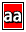 A0-199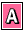 A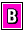 B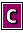 C1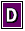 D0-199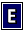 E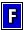 F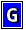 G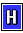 H200-299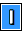 I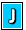 J300-3992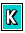 J300-399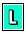 K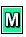 L400-499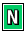 M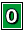 M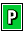 M3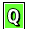 N500-599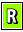 N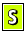 O600-699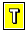 P4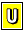 Q700-799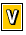 Q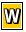 R5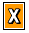 S700-799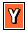 T800-899+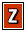 U-W